Сумський міський голова                                                   Олександр ЛИСЕНКОВиконавець: Шилов В.В.Додаток 1до рішення Сумської міської ради «Про хід виконання Програми молодіжного житлового кредитування Сумської міської об’єднаної територіальної громади на 2018-2020 роки затвердженої рішенням Сумської міської ради від 29 листопада 2017 року №2875-МР (зі змінами), за 2020 рік        від 16 лютого 2022 року № 2735-МРІнформація про хід виконання Програми молодіжного житлового кредитування  Сумської міської об’єднаної територіальної громади на 2018-2020 роки, затвердженої рішенням Сумської міської ради від 29 листопада 2017 року №2875-МР (зі змінами), за 2020 рікВідповідно до рішення Сумської міської ради від 29 листопада 2017 року №2875-МР «Про затвердження Програми молодіжного житлового кредитування м. Суми на 2018-2020 роки та Порядку надання пільгового довгострокового кредиту на будівництво (реконструкцію) житла за рахунок бюджету Сумської міської об’єднаної територіальної громади (зі змінами), управлінням капітального будівництва та дорожнього господарства Сумської міської ради та Сумським регіональним управлінням державної спеціалізованої фінансової установи «Державний фонд сприяння молодіжному житловому будівництву» за 2020 рік проведено наступну роботу.Станом на 01.01.2021 до Сумського регіонального управління державної спеціалізованої фінансової установи «Державний фонд сприяння молодіжному житловому будівництву» звернулося понад 800 осіб щодо надання пільгових довгострокових кредитів на будівництво (реконструкцію) та придбання житла молодим сім’ям та одиноким молодим громадянам.Бюджетом Сумської міської об’єднаної територіальної громади  на 2020 рік передбачено загальний обсяг видатків на надання пільгового довгострокового кредиту громадянам на будівництво (реконструкцію) та придбання житла в сумі 1910, 2 тис. гривень.Фактичні видатки бюджету Сумської міської об’єднаної територіальної громади для надання пільгових довгострокових кредитів на будівництво (реконструкція) та придбання житла молодим сім’ям та одиноким молодим громадянам у 2020 році становили 1100, 4 тис. гривень.В межах зазначених асигнувань надано пільговий довгостроковий кредит двом молодим сім’ям, у тому числі одній сім’ї за рахунок співфінансування з обласного бюджету.У бюджеті на 2020 рік передбачено видатки, пов'язані з наданням та обслуговуванням пільгових довгострокових кредитів, наданих громадянам на будівництво (реконструкцію) та придбання житла, в сумі 162,6 тис. грн, фактичні видатки склали 66,0 тис. гривень.За 2020 рік до бюджету Сумської міської об’єднаної територіальної громади повернуто коштів, наданих для кредитування громадян на будівництво (реконструкцію) та придбання житла, на загальну суму 1104,8 тис. гривень.В 2020 році: - з державного бюджету профінансовано 4400,0 тис. грн. на молодіжне кредитування або 62,9 % від запланованого показника.- з міського бюджету профінансовано 1166,4 тис. грн., або 18,3 % від запланованого показника.- з обласного бюджету профінансовано 893,6 тис. грн., або 35,7 % від запланованого показника. Кошти громадян склали 1910,0 тис. грн., або 50,3 % від запланованого показника.Змогли поліпшити свої житлові умови 12 сімей, в тому числі за рахунок коштів держбюджету – 9 сімей, за рахунок коштів обласного бюджету – 1 сім’я, за рахунок коштів місцевого бюджету – 2 сім’ї (в т.ч. співфінансування з обласним бюджетом за 1 кредитним договором).У сфері молодіжного житлового будівництва та забезпечення молоді житлом є ряд невирішених проблем та недоліків, а саме недостатнє фінансування із загального та спеціального фонду бюджету Сумської міської територіальної громади.Сумське регіональне управління державної спеціалізованої фінансової установи «Державний фонд сприяння молодіжному житловому будівництву» повністю не забезпечує існуючу у місті потребу у кредитах. Проблемою залишається розрив у обсягах коштів, що виділяються на реалізацію Програми, та їх реальною потребою, низький рівень економічної доступності житла для молоді, пільговий довготерміновий кредит покриває до 90% фактичної вартості житла.Реалізація Програми молодіжного житлового кредитування Сумської міської об’єднаної територіальної громади на 2018-2020 роки буде продовжуватися і надалі.Сумський міський голова                                                 Олександр ЛИСЕНКО                                                                                                  Виконавець: Шилов В.В.Додаток 2до рішення Сумської міської ради «Про заключний звіт виконання Програми  молодіжного житлового кредитування            Сумської міської об’єднаної територіальної громади на 2018-2020 роки затвердженої рішенням Сумської міської ради від 29 листопада 2017 року №2875-МР (зі змінами) за підсумками 2018-2020років»                                                                         від 16 лютого 2022 року № 2735-МРІнформаціяпро стан виконання Програми молодіжного житлового кредитування Сумської міської об’єднаної територіальної громади на 2018-2020 роки  затвердженої рішенням Сумської міської ради від 29 листопада 2017 року №2875-МР (зі змінами) за підсумками 2018-2020роківВідповідно до рішення Сумської міської ради від 29 листопада 2017 року №2875-МР «Про затвердження Програми молодіжного житлового кредитування Сумської міської об’єднаної територіальної громади на 2018-2020 роки та Порядку надання пільгового довгострокового кредиту на будівництво (реконструкцію) житла за рахунок бюджету Сумської міської об’єднаної територіальної громади (зі змінами), управлінням капітального будівництва та дорожнього господарства Сумської міської ради та Сумським регіональним управлінням державної спеціалізованої фінансової установи «Державний фонд сприяння молодіжному житловому будівництву» за 2018-2020 роки проведено наступну роботу.Станом на 01.01.2021 до Сумського регіонального управління державної спеціалізованої фінансової установи «Державний фонд сприяння молодіжному житловому будівництву» звернулося понад дві тисячі осіб щодо надання пільгових довгострокових кредитів на будівництво (реконструкцію) та придбання житла молодим сім’ям та одиноким молодим громадянам.Програмою молодіжного житлового кредитування Сумської міської об’єднаної територіальної громади на 2018-2020 роки передбачено загальний обсяг видатків на надання пільгового довгострокового кредиту громадянам на будівництво (реконструкцію) та придбання житла в сумі 14422, 9 тис. грн.Фактичні видатки бюджету Сумської міської об’єднаної територіальної громади для надання пільгових довгострокових кредитів на будівництво (реконструкція) та придбання житла молодим сім’ям та одиноким молодим громадянам у 2018-2020 роках становили 4454,6 тис. грн. В межах зазначених асигнувань надано пільговий довгостроковий кредит дванадцятьом молодим сім’ям.Програмою молодіжного житлового кредитування Сумської міської об’єднаної територіальної громади на 2018-2020 роки передбачено видатки, пов'язані з наданням та обслуговуванням пільгових довгострокових кредитів, наданих громадянам на будівництво (реконструкцію) та придбання житла, в сумі 865, 4 тис. грн., фактичні видатки склали 267,3 тис. грн.За 2018-2020 роки до бюджету Сумської міської об’єднаної територіальної громади повернуто коштів, наданих для кредитування громадян на будівництво (реконструкцію) та придбання житла, на загальну суму 3058,9 тис. грн.У сфері молодіжного житлового будівництва та забезпечення молоді житлом є ряд невирішених проблем та недоліків, а саме недостатнє фінансування із загального та спеціального фонду міського бюджету м. Суми.Сумське регіональне управління державної спеціалізованої фінансової установи «Державний фонд сприяння молодіжному житловому будівництву» повністю не забезпечує існуючу у місті потребу у кредитах. Проблемою залишається розрив у обсягах коштів, що виділяються на реалізацію Програми, та їх реальною потребою, низький рівень економічної доступності житла для молоді, пільговий довготерміновий кредит покриває до 90% фактичної вартості житла.Реалізація Програми молодіжного житлового кредитування Сумської міської об’єднаної територіальної громади на 2018-2020 роки буде продовжуватися і надалі.Таким чином, недостатнє фінансування програми вплинуло на обсяги житлового будівництва за рахунок бюджету Сумської міської об’єднаної територіальної громади та відповідно не дало змоги досягти мети програми, а саме вирішення житлової проблеми сімей та одиноких громадян, покращання демографічної ситуації та активізації житлового будівництва шляхом надання пільгових довготермінових кредитів.Сумський міський голова                                                   Олександр ЛИСЕНКОВиконавець: Шилов В.В.Рішення доопрацьовано і вичитано, текст відповідає оригіналу прийнятого рішення та вимогам статей 6-9 Закону України «Про доступ до публічної інформації» та Закону України «Про захист персональних даних».Проєкт рішення Сумської міської ради «Про заключний звіт виконання Програми  молодіжного житлового кредитування  Сумської міської об’єднаної територіальної громади на 2018-2020 роки затвердженої рішенням Сумської міської ради від 29 листопада 2017 року №2875-МР (зі змінами) за підсумками 2018-2020років» був оприлюднений 02.06.2021, п. 14 та завізований:Начальника управління   капітального                                                                                                                                            будівництва та дорожнього господарства			В.В. ШиловВ.о. головного спеціаліста-юрисконсульта                                                                                                             управління капітального будівництва                                                                                                       та дорожнього господарства		        А.О. ПопелаДиректор департаменту фінансів, економіки та інвестицій							 С.А. ЛиповаНачальник правового управління					      О.В. ЧайченкоСекретар міської ради							            О.М. Рєзнік       ЛИСТ РОЗСИЛКИрішення Сумської міської ради«Про заключний звіт виконання Програми  молодіжного житлового кредитування  Сумської міської об’єднаної територіальної громади на 2018-2020 роки затвердженої рішенням Сумської міської ради від 29 листопада 2017 року №2875-МР (зі змінами) за підсумками 2018-2020років»Начальник  управління капітального будівництва та дорожнього господарстваСумської міської ради                                                                 В.В. Шилов                                                                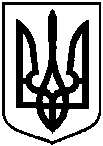 СУМСЬКА МІСЬКА РАДАСУМСЬКА МІСЬКА РАДАСУМСЬКА МІСЬКА РАДАСУМСЬКА МІСЬКА РАДАVIII СКЛИКАННЯ  XVIII СЕСІЯVIII СКЛИКАННЯ  XVIII СЕСІЯVIII СКЛИКАННЯ  XVIII СЕСІЯVIII СКЛИКАННЯ  XVIII СЕСІЯРІШЕННЯРІШЕННЯРІШЕННЯРІШЕННЯвід 16 лютого 2022 року № 2735-МРм. СумиПро заключний звіт виконання Програми  молодіжного житлового кредитування            Сумської міської об’єднаної територіальної громади на 2018-2020 роки затвердженої рішенням Сумської міської ради від 29 листопада 2017 року №2875-МР (зі змінами) за підсумками 2018-2020років, в тому числі за 2020 ріквід 16 лютого 2022 року № 2735-МРм. СумиПро заключний звіт виконання Програми  молодіжного житлового кредитування            Сумської міської об’єднаної територіальної громади на 2018-2020 роки затвердженої рішенням Сумської міської ради від 29 листопада 2017 року №2875-МР (зі змінами) за підсумками 2018-2020років, в тому числі за 2020 ріквід 16 лютого 2022 року № 2735-МРм. СумиПро заключний звіт виконання Програми  молодіжного житлового кредитування            Сумської міської об’єднаної територіальної громади на 2018-2020 роки затвердженої рішенням Сумської міської ради від 29 листопада 2017 року №2875-МР (зі змінами) за підсумками 2018-2020років, в тому числі за 2020 рік	 Заслухавши інформацію начальника управління капітального будівництва та дорожнього господарства Сумської міської ради про заключний звіт  виконання Програми молодіжного житлового кредитування Сумської міської об’єднаної  територіальної громади на 2018-2020 роки, затвердженої рішенням Сумської міської ради від 29 листопада 2017 року №2875-МР (зі змінами) за підсумками 2018-2020років, в тому числі за 2020 рік, керуючись статтею 25 Закону України «Про місцеве самоврядування в Україні», Сумська міська рада	 Заслухавши інформацію начальника управління капітального будівництва та дорожнього господарства Сумської міської ради про заключний звіт  виконання Програми молодіжного житлового кредитування Сумської міської об’єднаної  територіальної громади на 2018-2020 роки, затвердженої рішенням Сумської міської ради від 29 листопада 2017 року №2875-МР (зі змінами) за підсумками 2018-2020років, в тому числі за 2020 рік, керуючись статтею 25 Закону України «Про місцеве самоврядування в Україні», Сумська міська рада	 Заслухавши інформацію начальника управління капітального будівництва та дорожнього господарства Сумської міської ради про заключний звіт  виконання Програми молодіжного житлового кредитування Сумської міської об’єднаної  територіальної громади на 2018-2020 роки, затвердженої рішенням Сумської міської ради від 29 листопада 2017 року №2875-МР (зі змінами) за підсумками 2018-2020років, в тому числі за 2020 рік, керуючись статтею 25 Закону України «Про місцеве самоврядування в Україні», Сумська міська рада	 Заслухавши інформацію начальника управління капітального будівництва та дорожнього господарства Сумської міської ради про заключний звіт  виконання Програми молодіжного житлового кредитування Сумської міської об’єднаної  територіальної громади на 2018-2020 роки, затвердженої рішенням Сумської міської ради від 29 листопада 2017 року №2875-МР (зі змінами) за підсумками 2018-2020років, в тому числі за 2020 рік, керуючись статтею 25 Закону України «Про місцеве самоврядування в Україні», Сумська міська рада	 Заслухавши інформацію начальника управління капітального будівництва та дорожнього господарства Сумської міської ради про заключний звіт  виконання Програми молодіжного житлового кредитування Сумської міської об’єднаної  територіальної громади на 2018-2020 роки, затвердженої рішенням Сумської міської ради від 29 листопада 2017 року №2875-МР (зі змінами) за підсумками 2018-2020років, в тому числі за 2020 рік, керуючись статтею 25 Закону України «Про місцеве самоврядування в Україні», Сумська міська рада	 Заслухавши інформацію начальника управління капітального будівництва та дорожнього господарства Сумської міської ради про заключний звіт  виконання Програми молодіжного житлового кредитування Сумської міської об’єднаної  територіальної громади на 2018-2020 роки, затвердженої рішенням Сумської міської ради від 29 листопада 2017 року №2875-МР (зі змінами) за підсумками 2018-2020років, в тому числі за 2020 рік, керуючись статтею 25 Закону України «Про місцеве самоврядування в Україні», Сумська міська рада	 Заслухавши інформацію начальника управління капітального будівництва та дорожнього господарства Сумської міської ради про заключний звіт  виконання Програми молодіжного житлового кредитування Сумської міської об’єднаної  територіальної громади на 2018-2020 роки, затвердженої рішенням Сумської міської ради від 29 листопада 2017 року №2875-МР (зі змінами) за підсумками 2018-2020років, в тому числі за 2020 рік, керуючись статтею 25 Закону України «Про місцеве самоврядування в Україні», Сумська міська радаВИРІШИЛА:ВИРІШИЛА:ВИРІШИЛА:ВИРІШИЛА:ВИРІШИЛА:ВИРІШИЛА:ВИРІШИЛА:	Інформацію начальника управління капітального будівництва та дорожнього господарства Сумської міської ради Шилова В.В. про заключний звіт виконання Програми молодіжного житлового кредитування Сумської міської об’єднаної  територіальної громади на 2018-2020 роки, затвердженої рішенням Сумської міської ради від 29 листопада 2017 року №2875-МР (зізмінами), за підсумками 2018-2020 років, в тому числі за 2020 рік  узяти  до відома (додається).	Інформацію начальника управління капітального будівництва та дорожнього господарства Сумської міської ради Шилова В.В. про заключний звіт виконання Програми молодіжного житлового кредитування Сумської міської об’єднаної  територіальної громади на 2018-2020 роки, затвердженої рішенням Сумської міської ради від 29 листопада 2017 року №2875-МР (зізмінами), за підсумками 2018-2020 років, в тому числі за 2020 рік  узяти  до відома (додається).	Інформацію начальника управління капітального будівництва та дорожнього господарства Сумської міської ради Шилова В.В. про заключний звіт виконання Програми молодіжного житлового кредитування Сумської міської об’єднаної  територіальної громади на 2018-2020 роки, затвердженої рішенням Сумської міської ради від 29 листопада 2017 року №2875-МР (зізмінами), за підсумками 2018-2020 років, в тому числі за 2020 рік  узяти  до відома (додається).	Інформацію начальника управління капітального будівництва та дорожнього господарства Сумської міської ради Шилова В.В. про заключний звіт виконання Програми молодіжного житлового кредитування Сумської міської об’єднаної  територіальної громади на 2018-2020 роки, затвердженої рішенням Сумської міської ради від 29 листопада 2017 року №2875-МР (зізмінами), за підсумками 2018-2020 років, в тому числі за 2020 рік  узяти  до відома (додається).	Інформацію начальника управління капітального будівництва та дорожнього господарства Сумської міської ради Шилова В.В. про заключний звіт виконання Програми молодіжного житлового кредитування Сумської міської об’єднаної  територіальної громади на 2018-2020 роки, затвердженої рішенням Сумської міської ради від 29 листопада 2017 року №2875-МР (зізмінами), за підсумками 2018-2020 років, в тому числі за 2020 рік  узяти  до відома (додається).	Інформацію начальника управління капітального будівництва та дорожнього господарства Сумської міської ради Шилова В.В. про заключний звіт виконання Програми молодіжного житлового кредитування Сумської міської об’єднаної  територіальної громади на 2018-2020 роки, затвердженої рішенням Сумської міської ради від 29 листопада 2017 року №2875-МР (зізмінами), за підсумками 2018-2020 років, в тому числі за 2020 рік  узяти  до відома (додається).	Інформацію начальника управління капітального будівництва та дорожнього господарства Сумської міської ради Шилова В.В. про заключний звіт виконання Програми молодіжного житлового кредитування Сумської міської об’єднаної  територіальної громади на 2018-2020 роки, затвердженої рішенням Сумської міської ради від 29 листопада 2017 року №2875-МР (зізмінами), за підсумками 2018-2020 років, в тому числі за 2020 рік  узяти  до відома (додається).№Назвапідприємства, установи, організаціїП.І.П.керівникаПоштовата електронна адресиНеобхідна кількість примірників1.Управління капітального будівництва та дорожнього господарстваШилов Віталій Володимировичвул. Петропавлівська, 91mail: ukb@smr.gov.ua22.Департамент фінансів, економіки та інвестиційЛипова Світлана Андріївнавул. Горького, 21, mail: mfin@smr.gov.ua1